Урок 19.  Символы Российской Федерации. Флаг РоссииЦели урока:формировать  представление об РФ как Родине, о Москве как столице РФ, гербе, флаге, гимне как символах странызнания о флаге России, его виде и назначении;воспитывать уважение к государственной символике как  проявлению уважения к своей стране;формировать патриотическое сознание на основе государственных  духовно-нравственных ценностей и стремление воплощать их в повседневной практической деятельности;прививать учащимся потребность в использовании государственной символики при проведении различных мероприятий; способствовать развитию коммуникативных УУД (высказывать свою точку зрения, работать в группе, прислушиваясь к мнению других ее членов), учить узнавать государственную символику Российской Федерации,описывать особенности Государственного  флага РФ (последовательность расположения полос, цвета флага),сравнивать по этим признакам флаг РФ с флагами других стран,выделять существенную информацию в  тексте,соотносить символ с обозначаемым фактом.Оборудование: видеопроектор, компьютерная презентация.Организационный этап. Проверка готовности к уроку.Актуализация изученного 1. Фронтальная беседа повторительно-обобщающего характера.– На прошлом уроке мы говорили о семейных праздниках. Какие семейные праздники вы знаете?(Слайд 1)– Что необходимо сделать, чтобы праздник принес всем радость?– Как вы думаете, есть ли праздники у государства?-Какие государственные праздники ли ты знаешь -Соотнесите название государственных праздников с их датами:Новый годДень Победы День защитника ОтечестваМеждународный  женский день1 января9 мая23 февраля8 марта12 декабря- Проверка (слайд)- Какая дата осталась лишней- Сегодня в нашей стране тоже государственный праздник (Слайд)- День конституции России . Конституция – это основной  закон по которому живут граждане страны. (показать книжечку)- Как называется наша страна- Назовите столицу нашей РодиныЭтап постановки учебной проблемы- В нашей стране очень часто проходят спортивные международные соревнования. (Слайд 3) – Представьте, что мы с вами смотрим по телевизору соревнования. Вот появляются  участники, и пропадает звук. Можем ли мы определить есть ли среди участников  спортсмены из России? - На какой фотографии российские спортсмены? Как догадались?Этап усвоения новых знаний и способов действий.Работа с текстом учебника ( с. 42). Освоение понятия «символ».- Чем является флаг для каждой страны? (символом- отличительным знаком)Тема урока: «Символы России. Флаг» (Слайд 4)-Сегодня мы будем говорить о символах России, о российском флаге.- Вот как о символах России говорится в учебнике. Открыли учебник с.42 (читает учитель).– Что такое символ? Найди в тексте ответ на этот вопрос.-Выберите слова ,которые обозначают символы России.	– Какие слова выделены в тексте? Почему выделены именно эти слова?(Это символы России)– Предположите, зачем нужны государственные символы. (Они помогают людям почувствовать единство своей Родины)Освоение метапонятия «символ». Работа с тетрадью с печатной основой. – Символы бывают разные. Посмотрите на рисунке и определите, символами чего являются эти объекты. Соедините символ с его значением и объясните, почему вы выбрали  именно этот символ.- Проверим свою работу. Докажите, почему вы выбрали  такой символ.- Молодцы, вы смогли определить один из символов России – флаг.Физминутка3. А теперь я хочу что бы вы послушали рассказ,итересное сообщение об «истории Российского флага». – Послушайте сообщение  и ответьте на вопросы:Как назвались первые флаги? (стяг,знамя)Какое главное назначение стяга(флага)?(собрать возле себя воинов одной страны)Какой русский царь первым ввел флаг?Важным символом нашего государства является флаг. Он имеет свою историю. Много веков тому назад вместо флага  люди использовали шест, привязывая к его верхушке пучки травы, веток. Назывался он стягом. Главным назначением стяга было собрать “стянуть” к себе воинов для защиты своей земли. Государственный флаг означает единство страны. Потом стяги стали делать из ткани.Позже  Пётр I  утвердил несколько флагов. Один  из них он   нарисовал сам, этот флаг  имел три горизонтальные полосы, белую, синюю, красную. Позднее именно этот флаг и стал флагом для российских судов- А что ещё вы запомнили из текста?- Все ли поняли что такое шест- (палка), стяг (знамя)4. Работа с текстом учебника. Освоение понятия «флаг Российской Федерации».- Найдём дополнительную информацию о флаге в учебнике. – Послушайте текст и подумайте, как его можно озаглавить.                  (чтение текста учителем)- Какой заголовок вы подобрали к данному тексту?– Какой формы полотнище флага России?- Можем ли мы ответить на этот вопрос, пользуясь текстом учебника?                                                                                                     (Нет)- Где можно найти эту информацию? (из иллюстрации учебника) – Сколько полос на флаге России? Какого они цвета? В какой последовательности расположены цвета флага? Что означает, символизирует  каждый цвет?– Можно ли утверждать, что цвет является символом? (Да)– Флаг – это важнейший символ государства. Есть даже государственный праздник – День государственного флага России. Отмечаем мы этот праздник 22 августа. (карточка)Этап первичной проверки понимания изученного1. - Давайте проверим, хорошо ли вы знаете, как выглядит флаг России. – Опишите флаг России. Вам поможет карточка и полоски со словами, которые лежат рядом.- Прочитайте слова написанные на полосках. Прочитаем  первое предложение и подумаем, каким словом можно его дополнить. Найдите полоску с этим словом  и приклейте его на свободное место.Флаг России имеет _______________________ форму. На флаге России мы видим  ____ полосы. Сверху ____________ полоса, посередине ____________ полоса, внизу _______________ полоса. Белый цвет символизирует __________, синий цвет – символ _________________, красный цвет обозначает __________________ .(прямоугольную, 3, белая, красная, синяя, Мир, веры, Силы)Проверка: ученики читают по предложению. (Сигналы)4. Работа с дидактическим рисунком «Флаги Чехии, Франции, США». Обучение сопоставлению объектов.– У каждой страны есть свой флаг, каждый народ гордится своим флагом. Посмотрите на станице 43 флаги каких стран вы видите на картинке..– Чем они похожи? Чем различаются?- С каким понятием  мы сегодня познакомились? (флаг)- Чем является флаг для России? (символом)- Как вы понимаете слово символ? (отличительный знак)- Какие ещё символы России вы можете назвать?- О них мы подробно узнаем на следующих уроках?-Флаг может быть не только символом страны, но и символом  города (Например, у нашего города кораблик на Адмиралтействе)и даже символом гимназии. (слайд №5)- Наш урок подошёл к концу. - Оцените с помощью сигналов свою работу на уроке. За что ты себя можешь похвалить? СимволНового годаСимволлюбвиСимвол РоссииСимволмира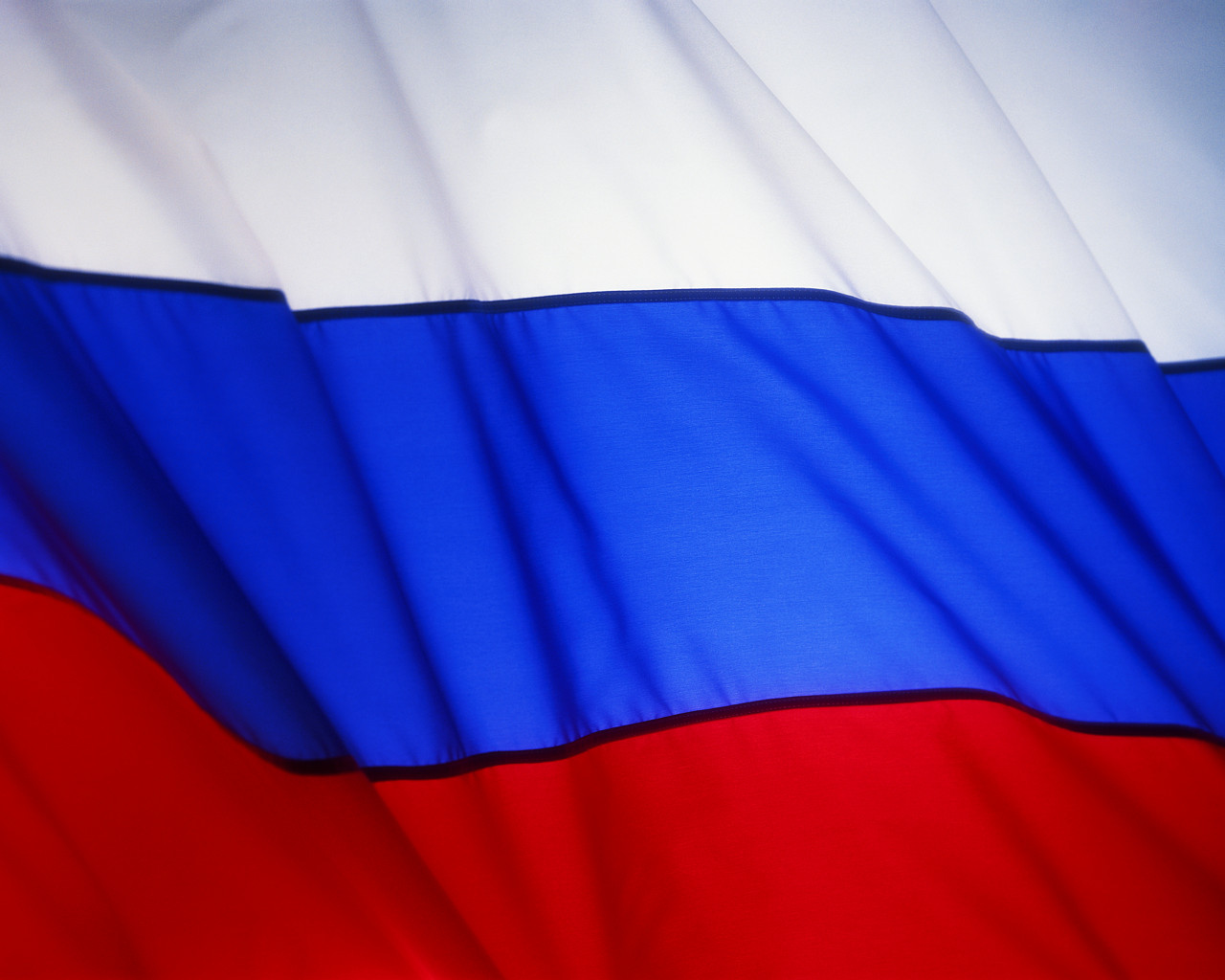 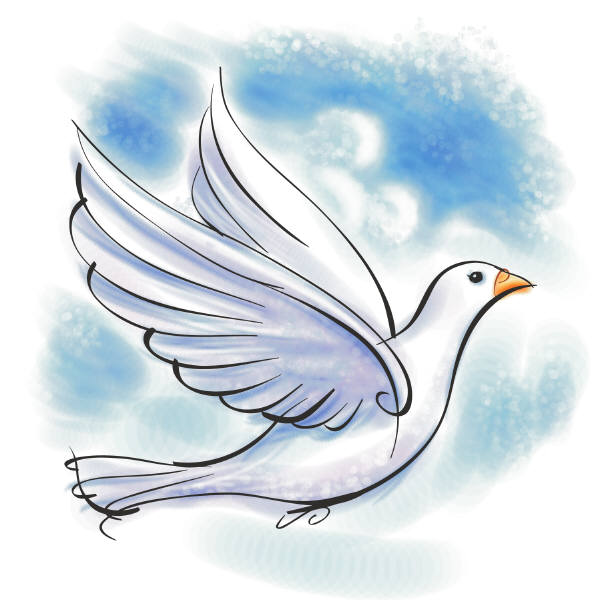 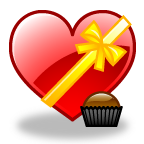 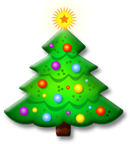 